Муниципальное казённое образовательное учреждение«Центр образования имени полного кавалера ордена Славы Александра Ивановича Раскопенского» п.КульдурПлан работы на 2020 - 2021 учебный годСоздание оптимальных условий, обеспечивающих высокое качество образования на всех уровнях обучения и необходимых для развития и саморазвития участников образовательного процесса, направленных на удовлетворение их образовательных запросов и реализацию образовательных стандартов.Повысить уровень образования за счет обеспечения качественного образования в соответствии с требованиями ФГОС:  создать условия для повышения качества образования;  совершенствовать механизмы повышения мотивации обучающихся к учебной деятельности;  формировать у обучающихся ключевые компетенции в процессе овладения универсальными учебными действиями;  совершенствовать межпредметные связи между системой основного и дополнительного образования;  совершенствовать внутришкольную систему оценки качества образования, сопоставляя реально достигаемые образовательные результаты с требованиями ФГОС, социальным и личностным ожиданиям потребителей образовательных услуг.  продолжить работу над созданием условий безопасного и комфортного образовательного пространства для пребывания всех участников образовательного процесса, включающие применение развивающих и здоровьесберегающих педагогических технологий в различных видах деятельности;  повысить эффективность контроля качества образования; - продолжить работу над созданием безопасного образовательного пространства;  Совершенствовать воспитательную систему школы:  способствовать сплочению классных коллективов через повышение мотивации обучающихся к совместному участию в общешкольных внеклассных мероприятиях, экскурсионной программах, проектной деятельности;  повысить уровень общешкольных мероприятий и конкурсов, улучшить качество проводимых тематических классных часов,  расширить формы взаимодействия с родителями;  продолжить работу по профилактике девиантных форм поведения и вредных привычек; Совершенствование системы дополнительного образования:  создать благоприятные условия для выявления, развития и поддержки одарённых детей, детей с особыми образовательными потребностями в различных областях интеллектуальной и творческой деятельности;  повысить эффективность работы по развитию творческих способностей, интеллектуально-нравственных качеств обучающихся;  создать условия для самореализации, самообразования для профориентации обучающихся;  расширить освоение и использование разных форм организации обучения (экскурсии, практикумы, образовательные события, исследовательские работы.). Повысить профессиональные компетентности через:  развитие системы повышения квалификации учителей;  совершенствование организационной, аналитической, прогнозирующей и творческой деятельности школьных методических объединений;  развитие системы самообразования, портфолио результатов их деятельности;  обеспечить повышение уровня педагогического мастерства учителей в области преподаваемого предмета и методики его преподавания и творческого мастерства. Совершенствовать открытую информационную образовательную среду школы за счет:  эффективного использования в урочной и внеурочной деятельности информационно — коммуникационных технологий;  модернизации материально-технического обеспечения образовательного процесса;  организации постоянно действующих консультаций и семинаров по вопросам, связанным с использованием ИКТ;  продолжить работу над использованием современных моделей информирования родительского сообщества о состоянии качества образовательной и материально - хозяйственной деятельности образовательной организации;Организация деятельности, направленная на обеспечение доступности общего образованияВнутришкольный контрольКлассно-обобщающий контрольТематический контрольПерсональный контрольКонтроль за ведением документацииКонтроль выполнения Закона РФ «Об образовании»Педагогические советыСовещания при администрацииРабота школьных методических объединений.Тема:«Управление профессионально - личностным ростом педагога как одно из основных условий обеспечения качества образования в условиях введения ФГОС»Цель: повышение качества образования через непрерывное развитие учительского потенциала, повышение уровня профессионального мастерства и профессиональной компетентности педагогов для успешной реализации ФГОС второго поколения и воспитания личности, подготовленной к жизни в высокотехнологичном, конкурентном мире.Задачи: - Создание условий для реализации ФГОС начального образования (НОО), ФГОС основного общего образования (ООО) и ФГОС среднего общего образования (СОО). - Создание условий (организационно-управленческих, методических, педагогических) для обновления основных образовательных программ образовательного учреждения, включающего три группы требований, в соответствии с Федеральным государственным стандартом нового поколения. - Совершенствование методического уровня педагогов в овладении новыми педагогическими технологиями.Привести  в  систему  работу  учителей-предметников  по  темам самообразования, активизировать работу по выявлению и обобщению, распространению передового педагогического опыта творчески работающих педагогов.Совершенствование системы мониторинга и диагностики успешности образования, уровня профессиональной компетентности и методической подготовки педагогов. - Обеспечение методического сопровождения работы с молодыми и вновь принятыми специалистами. - Создание условий для самореализации учащихся в учебно-воспитательном процессе и развития их ключевых компетенций. - Развитие системы работы с детьми, имеющими повышенные интеллектуальные способности. - Развитие ключевых компетенции обучающихся на основе использования современных педагогических технологий и методов активного обучения. - Обеспечение методического сопровождения работы с новыми учителями - Планирование работы по оказанию помощи учителям, проходящим аттестацию в 2018-2019 учебном году, с целью ее успешного прохождения - Планирование работы школы с учетом итогов ГИА и ЕГЭ, анализа работы школыРабота по преемственности начальной и основной школы.МероприятияСрокиОтветственныеРезультатОб организованном начале учебного года:- Об организации питания в столовых учреждения
- Об организации подвоза обучающихся.
- Об обеспечении обучающихся учебниками.
- О проведении праздника «День знаний». - Пед.совет № 1 «Итоги 2019-2020 учебного года. Планирование работы  на 2020-2021 учебный год. «Повышение качества образования: основные проблемы и перспективы развития»Конец августаАдминистрация, библиотекарьСовещание, приказ протоколПроверка охвата всех детей школьного возраста обучением в школе.Организация индивидуального обучения. 1 неделя сентябряЗам.директора по УР и ВР, кл.рук-лиАдминистрацияЕжедневные отчёты кл.рук-лейПриказ Отчет о занятости детей летом 28 августа, пед.советЗам.директора по ВРСправка Анализ трудоустройства выпускников 28 августа, пед.совет Зам.директора по УР, кл.рук-лиОформление банка данныхКонтроль за оформлением приказов по движению обучающихся за летний период 28 августаДиректор Приказы по школеЗачисление в 1-й класс До 30 июля Администрация  приказЕжедневный контроль посещаемости, выявление причин отсутствия обучающихся на уроках и принятие своевременных мер по обеспечению посещаемости и успеваемости обучающихся. Ежедневный контроль посещаемости дошкольниками.В течение года, еженедельный отчетВ течение года, еженедельный отчетКл.рук-ли, зам.директора по УР и ВРВоспитателиОперативные совещанияСоставление статистической отчетности 1-2 неделя сентября Администрация Отчёт Корректировка банка данных на педагогов и воспитателейВ течение года Зам.директора по УРБанк данныхКорректировка банка данных на обучающихся и дошкольниковВ течение года СекретарьБанк данныхУтверждение рабочих программ учителей по предметам учебного плана, факультативам, элективным курсам, кружкам, секциям. До 1 сентябряРуководители ШМО, администрацияПриказ по школеСоставление расписания уроков, факультативов, секций, кружков, консультацийСентябрь Зам.директора по УР и ВРПриказ, графики работыТарификация сотрудников учреждения До 25 сентября Директор, бухгалтерПриказ Составление графика дежурства в учреждении;Распределение обязанностей между администрацией 31 августа Директор ПриказыОзнакомление обучающихся с правилами ТБ при проведении учебных занятий, мероприятий во внеурочное время. В течение года Учителя-предметники, кл. руководителиЗаписи в журналахКорректировка социального паспорта учрежденияСентябрь Зам.директора по ВРСоциальный паспортКонтроль за успеваемостью детей «группы риска»:
-работа школьного Совета профилактики;
-совместная работа с инспектором по делам несовершеннолетних В течение года Зам.директора по ВР, инспектор ПДН, кл.руководителиПротоколы заседаний, собеседованияПодготовительная работа к государственной итоговой аттестации: - совместные собрания родителей с детьми;
-выбор предметов обучающимися для итоговой аттестации;
-оформление документации;
-составление плана мероприятий по подготовке к итоговой аттестации. В течение годаЗам.директора по УР, кл.рук-ли, педагоги-предметникиПротоколы родительских собраний, банк данных по выбору, оформление папок по ОГЭ и ЕГЭРабота «Школы будущего первоклассника»октябрь- майЗам.директора по УР, учитель 4-го классаПриказ, план работы, написание программыИндивидуальная работа с перспективными обучающимися (потенциальными отличниками и медалистами) В течение года Зам.директора по УР, кл.-рук-лиСобеседованияРабота с алфавитной книгой обучающихся В течение годаСекретарьВнесение измененийОрганизация родительского всеобуча В течение годаАдминистрация Протоколы родит.собранийРабота Управляющего совета, родит.комитетаВ течение годаАдминистрация Протоколы заседанийОбъектЦелиСрокОтветственные
Результат1-й классКлассно-обобщающий контроль в 1-м классеНоябрьУчитель 1 класса, администрацияСовещание при директоре, справка5-й класс Классно-обобщающий контроль в 5-м класседекабрьУчителя-предметники, кл.рук-ль 5 класса, администрацияСовещание при директоре, справка10-ый класс Классно-обобщающий контроль в 10-м классеФевральУчителя-предметники, кл.рук-ль 10 класса, администрацияСовещание при директоре, справкаОбъектЦелиСрокОтветственныеРезультат5-8 классы Эффективность внеклассной работы по предметамЯнварь-февральЗавучи, руководители ШМО, учителя-предметникиСовещание при администрации, справкаИндивиду-альные занятия Результативность работы учителей-предметников с учениками по программам специального (коррекционного) обученияАПРЕЛЬ, МАЙУчителя-предметники, зам.директора по УРСправка9 и 11 классыПодготовка к государственной итоговой аттестации выпускников 9 и 11 классовМарт Зам.директора по УРСовещание 8 – 11 классы «Эффективность деятельности классных руководителей по профессиональной ориентации школьников»майЗам.директора по ВР, кл.рук-лиСправка 1-4  классыВыявление уровня сформированности УУД обучающихся 1-4 классов Декабрь, майЗам.директора по УР СовещаниеОбъектЦелиСрокОтветственныеРезультатАттестуемые учителя и воспитателиГрупповая консультация для аттестующихся педагогов и воспитателей «Нормативно-правовая база и методические рекомендации по вопросу аттестации»По графику аттестацииАдминистрация, Руководители ШМОСобеседования Биология, география, история, физика, русский язык, математика, обществознаниеЭффективность подготовки к ГИАВ течение года Администрация, Руководители ШМОЭффективность реализации ФГОСВ течение года Администрация, Руководители ШМОСрокиЦельОтветственныеРезультат Сентябрь 1.Выявление уровня работы классных руководителей по первичному оформлению электронных журналов.
2. Своевременность заполнения электронного журнала учителями-предметниками.зам. директора по УР и ВРСобеседованиеОктябрь1.Объем и характер домашних заданий в 5-х классах.
2. Накопляемость оценок, своевременность их выставления.зам. директора по УРСобеседование НоябрьСостояние журналов на конец первой четверти.
Объективность выставления оценок за четверть. зам. директора по УР, директорСобеседование Декабрь1. Посещаемость уроков обучающимися, склонными к прогулам, ее учет учителями. Система опроса слабоуспевающих и неуспевающих обучающихся.
2.Выполнение государственных программ, их теоретической и практической части. зам. директора по УР и ВРСовещаниеОтчёт по итогам 1-го полугодияФевральСостояние успеваемости и посещаемости обучающимися 9-х и 11-х классовзам. директора по УРСправкаМарт-майПроверка объективности выставления четвертных, годовых отметок. Выявление основных недочетов в работе с электронными журналами.Зам.директора по УРСобеседование ИюньРабота учителей и классных руководителей с журналами в период итоговой аттестации. зам. директора по УРСправкаСрокиВопросы, подлежащие контролюОтветственныеФорма обсуждения результатовАВГУСТТретья-четвертая неделяПроведение акции «Помоги собраться в школу»Зам. директора по ВРАВГУСТЧетвертая неделяКорректировка учебного плана.Утверждение тарификации.ДиректорПриказы, собеседования с учителями.АВГУСТЧетвёртая неделяПосещение классными руководителями семей детей «группы риска». Цель: готовность обучающихся  к обучению.Зам. директора по ВР, классные руководителиИндивидуальные беседыАВГУСТРабота Управляющего совета Работа с вновь пришедшими специалистамиДиректор,Председатель УСЗаседание УССобеседованиеСЕНТЯБРЬПервая неделяОрганизация дополнительного образования. Контроль за посещением уроков «трудными» обучающимися, вовлечение их в дополнительное образование.  Работа ШМОЗам. по ВРЗам.по УРСобеседование с классными руководителямиЗаседания ШМОСЕНТЯБРЬ1 сентябряУточнение банка данных обучающихся..Зам по УВР, зам.по ВРБеседы с кл. руковСЕНТЯБРЬПервая неделяРабота с семьями детей «группы риска»Организация работы по профилактике детского ДТПЗам по ВРЗам. по ВР, кл. руководители, воспитателиСовещаниебеседыСЕНТЯБРЬПервая неделяИнформация о дальнейшем обучении и трудоустройстве выпускников  9, 11-го классовЗам по ВРСовещаниеСЕНТЯБРЬПервая неделяАнализ обеспеченности  учебникамиБиблиотекарьСовещаниеСЕНТЯБРЬТретья неделяПрофилактика правонарушений.Зам. директора по ВРСобеседования с обучающимисяОКТЯБРЬВторая неделяКонтроль посещаемости занятий обучающимися «группы риска».Зам по ВРСобеседованиеОКТЯБРЬТретья неделяОрганизация бесплатного питания для обучающихся начальных классов и горячего питания для детей 5-11 классов в учреждении. Работа УСДиректорПредседатель УССобеседованиеЗаседание УСОКТЯБРЬЧетвёртая неделяРабота совета профилактикиЗам. директора по ВРЗаседание советаОКТЯБРЬЧетвёртая неделяДокументы согласно номенклатуре дел  учрежденияЗам. директора по ВР, УР, секретарьОформление документацииНОЯБРЬВторая неделяПосещаемость занятий обучающимися, стоящими на внутришкольном учёте.Работа ШМОЗам по ВРСовещаниеЗаседания ШМОНОЯБРЬПервая неделяКонтроль по выполнению плана по реализации ФГОСЗам. директора по УРСобеседование с учителямиНОЯБРЬПервая неделяОрганизация работы с родителями (законными представителями)Зам. директора по УР, ВРСобеседования с кл. руководителямиНОЯБРЬВторая неделяОрганизация работы индивидуальных занятий с обучающимися, пропустившими занятия по уважительным причинам.Зам. директора по УР, ВРСобеседованиеНОЯБРЬВ течение месяцаКонтроль посещения «трудными»  обучающимися школьных и классных мероприятий.Зам. по ВР СовещаниеНОЯБРЬВ течение месяцаПосещаемость занятий и успеваемость детей «группы риска» Зам. директора по ВРСобеседованиеДЕКАБРЬПервая неделяРабота совета профилактикиКонтроль посещаемости занятий обучающимися выпускных классовЗам. директора по ВРКлассные руководителиЗаседание советаСобеседование с обучающимися, кл. руководителяимДЕКАБРЬТретья неделяПроверка документов согласно номенклатуре дел учрежденияадминистрацияСовещаниеДЕКАБРЬЧетвёртая неделяЗаседание УС. Родительский комитет.Работа ШМОДиректорЗам. директора по ВРЗаседания советовЗаседание ШМОЯНВАРЬПервая неделяСоблюдение режима дня школьников (рейды)Зам. директора по ВР, классные руководителиБеседы с родителямиЯНВАРЬВторая неделяКонтроль работы педагогов дополнительного образования с обучающимися «группы риска».Зам. директора по ВРСовещаниеЯНВАРЬЧетвёртая неделяРабота Управляющего совета Профориентация (связь с учебными заведениями, оформление стендов для обучающихся и родителей)ДиректорПредседатель УСЗам. директора по ВРЗаседание  УСОформление стендовФЕВРАЛЬПервая неделяОрганизация работы индивидуальных занятий с обучающимися, пропустившими занятия по уважительным причинам.Зам. директора по УВР и ВРСобеседованиеФЕВРАЛЬВторая неделяРабота совета профилактикиЗам. директора по ВРЗаседание советаФЕВРАЛЬЧетвёртая неделяРабота классных руководителей и учителей-предметников с талантливыми детьми и обучающимися, имеющими низкую мотивацию к обучению.Работа ШМОЗам. директора по ВР и УРСовещаниеЗаседания ШМОФЕВРАЛЬВ течение месяцаПосещаемость занятий и успеваемость детей «группы риска»Зам. директора по ВРСобеседования с обучающимисяФЕВРАЛЬВ течение месяцаПрофориентация (связь с учебными заведениями, оформление стендов информации для обучающихся и родителей).Зам. директора по ВРОформление стендовМАРТВ течение месяцаКонтроль посещаемости занятий обучающимися выпускных  классовКлассные руководителиСобеседования с обучающимися, кл.руководителямиМАРТЧетвертая неделяСоблюдение режима дня школьниками Классные руководителиАнкетирование родителейАПРЕЛЬВ течение месяцаРабота учителей-предметников по подготовке к итоговой аттестацииЗам. директора по УРСовещаниеАПРЕЛЬВ течение месяцаКонтроль работы классных руководителей с родителями обучающихся.Работа ШМОЗам. директора по ВРСовещаниеЗаседание ШМОПервая, вторая неделиРабота научного сообщества обучающихся.зам.директора по УР, ВРНаучно-практическая конференцияВ течение месяцаИтоги работы  «Школы будущего первоклассника»Учитель начальных классов, зам.по УР в нач.школеСовещаниеМАЙВторая неделяЗаседание УС.Заседание родительского комитета.ДиректорЗам. директора по ВРОформление протоколовМАЙВ течение месяцаКарта летней занятости обучающихся учрежденияЗам. директора по ВРИнформация в отдел образованияМАЙВ течение месяцаПрофориентация (связь с учебными заведениями, оформление стендов информации для обучающихся и родителей).Зам. директора по ВРОформление стендовМАЙВ течение месяцаПодготовка к итоговой аттестации обучающихся.Зам. директора по УРОформление документацииМАЙЧетвёртая неделяРабота Управляющего советаДиректорПредседатель УСЗаседание УСПервая неделяПодведение итогов работы ШМОЗам. директора по УР, руководители ШМОЗаседание ШМО, оформление документацииЗаседание ШМПВ течение летаОрганизация летнего отдыха обучающихся в том числе «группы риска»Зам. директора по ВРОформление документацииИЮНЬВ течение месяцаХод итоговой аттестации выпускников учрежденияЗам. директора по УРОформление документацииИЮНЬВ течение летаПрофилактика правонарушений. Зам. директора по ВРСобеседования с обучающимисяИЮНЬВ течение летаВзаимодействие с Центром занятости МО «Облученский муниципальный район» по организации работы обучающихся в летний период.Зам. директора по ВРОформление трудовых договоров, трудоустройство обучающихсяСроки проведенияТема пед.советовОтветственные АвгустИтоги 2019-2020 учебного года. Планирование работы  на 2020-2021 учебный год. «Повышение качества образования: основные проблемы и перспективы развития»Администрация НоябрьПедагогический совет: «Новые воспитательные технологии. Семья и школа: пути эффективного сотрудничества в современных условиях»Администрация, учителя-предметникиЯнварьПедагогический совет «Формы работы школы по социальной адаптации и успешности обучающихся в современном обществе. Методы и приемы организации ситуации успеха как одно из направлений социализации обучающихся»Администрация, учителя-предметникиМарт«Совершенствование работы учителей в условиях модернизации системы образования «Учиться самому, чтобы учить других»»Администрация, учителя-предметникиМайО переводе обучающихся 1-го класса.О допуске к обучающихся 9,11-х  классов к государственной итоговой аттестацииЗаместитель директора по УР Май«О переводе обучающихся 2-8, 10-х классов в следующий класс».Заместитель директора по УР Июнь-июльОб окончании обучающимися 9-х классов основного общего образования, обучающимися 11-х классов среднего общего образования.Директор школы Зам.директора по УР№Повестка дняСрокиОтветственные(выступающие)1.Организация учебно-воспитательного процесса в первый учебный день.Организация дежурства по школе учителей и обучающихся. - Инструктаж по ведению  документации  (журналов).  - Доведение до коллектива приказов по технике безопасности, противопожарным мероприятиям., охране труда, ГО и ЧС.Предупреждение детского травматизма.31 августаДиректор  Зам. директора по ВР Зам. директора по УРДиректор Зам.директора по ВР 2.Всеобуч.Организация работы кружков, секций, факультативов.Вопросы организации детского питания.Устройство выпускников 9, 11 –х  классов. Профилактика правонарушений.Обеспеченность учебниками. Организация работы  библиотеки.Утверждение программы развития учрежденияРабота по профилактике ДДТТсентябрьЗам по УР Зам по ВР Директор Кл.рук-лиЗам по ВР  Библиотекарь АдминистрацияЗам. по ВР3.Организация работы с «трудными» обучающимися. Профилактика правонарушений, внеурочная занятость детей «группы риска». Контроль посещаемости  классными руководителями учебных занятий   обучающимися «группы риска».Анализ составления программ факультативов и дополнительного образования. Подготовка учреждения к зиме.План работы пед.коллектива во время осенних каникул.Организация работы «Школы будущего первоклассника»октябрьЗам по ВР Зам по ВРЗам по УР Зам по ВР Завхоз Зам по ВР Зам.директора по УР, учителя начальных классов4.Итоги успеваемости 1-ой четвертиАнализ 1-го (школьного) тура предметных олимпиад Итоги классно-обобщающего контроля в 1 классеАдаптация обучающихся 5 классаАнализ работы по реализации ФГОСИтоги проверки  документацииРабота каникулярной школы ноябрьЗам. по УР Зам по УР Зам.директора по УР Зам. по УР, учителя-предметн.Зам. директора по УРАдминистрацияЗам. директора по ВР5. «Организация работы с детьми с ограниченными возможностями здоровья»Итоги контроля посещения  обучающимися «группы риска» школьных и классных мероприятий.Итоги успеваемости за 2 четверть. Работа учителей по предупреждению неуспеваемости.Организация проведения зимних каникул и работа с обучающимися «группы риска» на зимних каникулах.Итоги работы по профилактике детского ДТТ.Работа ОРК, УСРабота каникулярной школы декабрьЗам по УР Зам по ВР Зам по УР Зам по ВР Зам по ВР Зам. директора по ВР, председатель УСЗам. директора по ВР6.Итоги работы учреждения за первое полугодие.Результаты мониторингов (ЦОКО).Итоги проверки  документации (классных журналов)Итоги  классно – обобщающего контроля 5-го класса.Анализ работы педагогов дополнительного образования (посещение дополнительного образования обучающимися, стоящими на ВШК).Работа классных руководителей с дневниками обучающихся. Контроль  за дневниками со стороны родителей.  январьДиректор Зам по УР Зам по УР Зам. по УР Зам по ВР Зам по УР Зам по УР и ВР7. Работа ШМО среднего звена по введению ФГОС Анализ выполнения плана работы по реализации национальной образовательной инициативы «Наша новая школа».Итоги контроля проведения воспитательных мероприятий в учрежденииРабота библиотекаря по комплектованию фонда учебной литературой и учебниками. февральЗам.по УР АдминистрацияЗам по ВР Библиотекарь 8.Итоги классно-обобщающего контроля 10 -го классаРабота классных руководителей с «трудными» учащимися. Контроль за посещаемостью уроков.  Своевременная связь с родителями. Предупреждение неуспеваемости Работа по профилактике детского дорожно-транспортного травматизмаИтоги успеваемости за 3 четвертьРабота каникулярной школы.  мартЗам по УРЗам по ВР Зам. по УР Зам по ВР Зам по УР Зам.  по УР и ВР9.Работа классных руководителей с родителями.Анализ реализации программы «Талантливые дети».Итоги работы «Школы будущего первоклассника». Итоги контроля подготовки обучающихся к итоговой аттестации.Выполнение перспективного плана по аттестации пед.кадров. ППО педагогов.  апрельЗам по ВР Зам. по УР Зам по УРЗам. по УР Зам.директора по УР10Итоги контроля учителей, преподающих в 9, 11 классах. Итоги классно-обобщающего контроля в 9 и 11 классах по вопросам профориентации. Об организации работы летнего оздоровительного лагеря с дневным пребыванием детей. Карта летней занятости обучающихся.Итоги работы Совета профилактики.Организация и проведение итоговой аттестации выпускников, подготовка учебных кабинетов к экзаменамАнализ работы с  документацией. О ходе подготовки школы к новому учебному году. Организация проведения текущего ремонта.Итоги работы Управляющего Совета  майЗам по УР Зам по ВР Зам. по ВР Председатель Совета профилактикиЗам. по УР Зам. по УР, ВР Завхоз, директорПредседатель УСМесяцОсновное содержание деятельностиФормаПримечаниепроведенияСентябрьИзучение личностных особенностейНаблюдениеОктябрьучащихся 5 классаАнкетированиеСентябрьКонтроль уровня знаний учащихся  попредметам.Контрольныеработы порусскому языкуи математикеСентябрьКонтроль уровня знаний учащихся  попредметам.Контрольныеработы порусскому языкуи математикеСентябрьКонтрольныеработы порусскому языкуи математикеКонтрольныеработы порусскому языкуи математикеПосещение уроков в 5 классе учителямиКорректировкаСентябрьначальной школыметодов иСентябрьприемов работыОктябрьприемов работыОктябрьучителейучителейосновной школы.Стартовая метапредметнаяКомплекснаядиагностическая работа по результатамметапредметнаяОктябрьосвоения основной образовательнойработапрограммы начального общегообразования в 5 классахПроведение психолого-педагогическогоВыработкаконсилиума.рекомендацийНоябрьучителям поработе в 5-хклассах.Работа с родителями 5-классниковКлассныеДоведениеродительскиеинформации обсобрания.особенностяхВ течениеадаптационногогодапериода ивыработка единыхтребований кдетям.Подведение итогов работы поМалыйНоябрьпреемственности между начальной ипедсоветосновной школой.Проведение совместных заседаний МОучителей начальной школы и педагогов-предметников  по обмену опытом.МОРазработкаединыхтребований кучащимся.2-е полугодиеПроведение совместных заседаний МОучителей начальной школы и педагогов-предметников  по обмену опытом.Разработкаединыхтребований кучащимся.Проведение совместных заседаний МОучителей начальной школы и педагогов-предметников  по обмену опытом.Разработкаединыхтребований кучащимся.Разработкаединыхтребований кучащимся.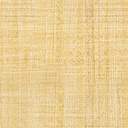 